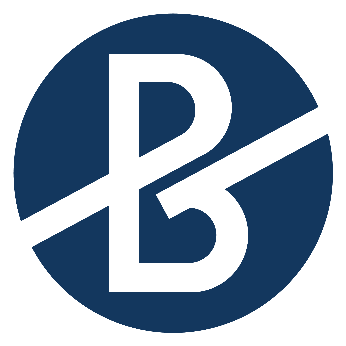 B&BVIŠJA STROKOVNA ŠOLADiplomsko delo višješolskega strokovnega študijaProgram: Logistično inženirstvoModul: Poslovna logistikaPARTIZANSKA BOLNICA FRANJAMentor: mag. Zvezdan Marković, prof. zgod.  	Kandidatka: Milena ŠunkarLektorica: Natalija Sinkovič, prof. slov.Kranj, junij 2023ZAHVALAZahvaljujem se mentorju mag. Zvezdanu Markoviću, prof. zgod.Hvala ge. Milojki Magajne svetnici iz mestnega muzeja Cerkno za pomoč, nasvete in gradiva pri izdelavi diplomskega dela. Zahvaljujem se g. Franciju Černilogarju, vodiču v bolnici Franji za predstavitev in ogled bolnišnice Franje.Zahvaljujem se tudi lektorici Nataliji Sinkovič, ki je diplomsko nalogo jezikovno in slovnično pregledala.Posebno se zahvaljujem podjetju Domel, d. o. o., za finančno podporo in možnost opravljanja šolskih obveznosti. Zahvaljujem se tudi svoji družini za podporo, predvsem hčerki Petri pri pomoči opravljanja gospodinjskih del.IZJAVAŠtudentka Milena Šunkar izjavljam, da sem avtorica tega diplomskega dela, ki sem ga napisala pod mentorstvom mag. Zvezdana Markovića, prof. zgod.V skladu s 1. odstavkom 21. člena Zakona o avtorski in sorodnih pravicah dovoljujem objavo tega diplomskega dela na spletni strani šole.Dne 26. 6. 2023			                        	Podpis: ________POVZETEKV diplomskem delu je predstavljena skrivna partizanska bolnica Franja. Delovala je med drugo svetovno vojno. V tem času si je nemški okupator prisvajal slovensko ozemlje. Cilj skrivnih bolnišnic je bil, da pomagajo ranjenim borcem in bolnikom. Ranjence so z bojišča hitro evakuirali do bolnišnice in s tem omogočili bojnim enotam lažje in hitrejše premikanje po bojišču. Pomembno za partizansko saniteto je bilo, da čim več ozdravljenih borcev vrnejo v enote. Slovenske partizanske bolnišnice predstavljajo fenomen v zgodovini vojaškega zdravstva oziroma vojaške sanitete. Delovale so v izrednih in nemogočih pogojih. Vpleteni so izkazali, da je iz nemogočega stanja v vojnih razmerah in nemogočih pogojih, z močno voljo, izjemno predanostjo narediti za sočloveka vse mogoče. Bolnišnice so delovale v strogi konspiraciji. Najpomembnejši dejavniki poleg zdravstvenega kadra so bili tudi dobrosrčni in požrtvovalni domačini. Za ranjence so tvegali svoja življenja. Vsi so imeli enak cilj in to je bilo mirno življenje in osvoboditev slovenskega ozemlja ter živeti v svobodi.KLJUČNE BESEDE: druga svetovna vojnakonspiracija evakuacijapartizanska sanitetapartizanska bolnišnicaABSTRACT The secret partisan hospital Franja is presented in the thesis. It operated during the World War II. During this time, the German occupier was appropriating Slovenian territory. The aim of the secret hospitals was to help wounded fighters and the sick. The wounted were quickly evacuated from the battlefield to the hospital, thus enabling combat units to move around the battlefield easier and faster. It was important for Partisan sanitation care that as many recovered fighters as possible be returned to the units. Slovenian partizan hospitals represent a phenomenom in the history of military health care. They worked in extraordinary and impossible conditions. Those involved proved that from an impossible situation in war conditions and impossible conditions, with a strong will and extraordinary dedication, everything is possible for a fellow human being. Hospitals operated in strict conspiracy. The most important factors besides the medical staff were also the kind-hearted and self-sacrificing locals.They risked their lives for the wounded. They all had same goal and that was a peaceful life and the liberation of Slovenian territory and to live in freedom.KEYWORDSWorld War IIconspiracyevacuationpartisan sanitationpartisan hospital KAZALO1 	UVOD	11.1       Predstavitev problema	11.2	Cilji naloge	11.3	Predpostavke in omejitve	21.4	Metode dela	22	BOLNICA FRANJA	32.1	Druga svetovna vojna	32.2      SVPB Franja	42.3      Osvobojeno ozemlje in nastanek bolnice Franje	52.4      Partizanska saniteta (zakonspirirane bolnišnice) na Primorskem	193     INTERAKTIVNI NAČRT PARTIZANSKE BOLNICE FRANJA	233.1      Zanimivo	254     DR.FRANJA BOJC BIDOVEC ZDRAVNICA - UPRAVNICA	264.1      Življenjepis Franje Bojc Bidovec	265	ZAKLJUČEK	296	LITERATURA IN VIRI	30KAZALO SLIKSlika 1: Karta osvobojenega ozemlja	6Slika 2: Dr. Viktor Volčjak, dr. Franja Bojc Bidovec, domačin Janez Peternelj	11Slika 3: Originalni zapis podatkov o umrlemu	19Slika 4: Interaktivni načrt bolnice Franja	23Slika 5: Oštevilčenje objektov	23Slika 6: Dr. Franja Bojc Bidovec iz knjige: Ni neskončnih poti: Pisma sinu…………...27KAZALO TABELTabela 1: Grafični prikaz števila ranjencev po narodnosti	17Tabela 2: Kronika ranjencev od 23. 12. 1943 do 5. 5. 1945	18Tabela 3: Št. grafični prikaz št. ranjencev od 23. 12. 1943 do 5. 5. 1945	18KRATICE IN AKRONIMINOV:	Narodnoosvobodilna vojskaPOS:	Partizanski odredi SlovenijePOJ:	Partizanski odredi Jugoslavije OF:            Osvobodilna frontaSVPB:        Slovenska vojno partizanska bolnicaSCVPB:     Slovenske centralne vojne partizanske bolniceSPD:          Slovensko partizansko društvoSKOJ:        Zveza komunistične mladine JugoslavijeAFŽ:          Antifašistična fronta žena1 	UVOD1.1	PREDSTAVITEV PROBLEMATema, ki smo jo izbrali, nas je prevzela oz. navdušila med študijem vojaške zgodovine.Za diplomsko nalogo smo si izbrali: Partizanska bolnica Franja. Gre za obdobje med drugo svetovno vojno. Partizanska bolnica Franja je delovala od 23. decembra 1943 do 5. maja 1945. V tistih zelo težkih okoliščinah je bil največji problem, kako izvajati ilegalen prenos ranjencev in vsega potrebnega blaga na težko dostopno, skrito in dobro varovano lokacijo.Osredotočili se bomo na preučevanje in predstavitev delovanja same partizanske bolnice Franje ter ugotovili, kako so delovali glavni logistični podsistemi v njej: lokacija in gradnja barak za namen bolnice, prenos ranjencev, dobava hrane in sanitete ter povezanost z domačini.1.2	CILJI NALOGETo temo obravnavamo, ker je primer dobre prakse, humanosti in lekcija učenja iz izkušenj, ki nam nazorno pokaže, kako zelo pomembno je vzpostaviti dobro organizacijo dela med sodelujočimi. V našem primeru gre tudi za izredno požrtvovalnost, pogumnost/hrabrost, odrekanja in dobrodelnosti ljudi za ranjene osebe, ki so nujno potrebovale pomoč. Namen je tudi, da ljudje čim bolje poznamo svojo zgodovino. Razumeti vsa dobra dejanja in požrtvovalnost naših prednikov za svobodo, v kateri živimo. To nalogo smo izbrali, ker so se dogodki zgodili skoraj v neposredni bližini. Lokacijo si lahko pogledamo tudi danes, saj je ohranjena kot evropska kulturna dediščina. Naš cilj je, da bi se vsak Slovenec zavedal pomena svojih prednikov in njihovih dobrih in pogumnih dejanj, ki omogočajo lepše življenje nam in naslednjim generacijam. Priporočamo vsem, da si v živo ogledajo bolnico Franjo. Ob ogledu te naravne lepote, ki fascinira, dobijo predstavo, kako je bilo iz skoraj nedostopnega terena, narediti tako funkcionalno, lepo in varno postojanko za partizanske ranjence.1.3	PREDPOSTAVKE IN OMEJITVETema oz. pisanje o bolnici Franji je zgodovinskega pomena. To pomeni, da so se dejanja v določenih okoliščinah že zgodile. Ne moremo jih izboljševati, ker so se zgodile že v preteklosti. Lahko pa se ozavestimo in naučimo marsikaj koristnega. Najbolj koristno je, da je ključ do uspeha dobra organizacija in medsebojna pomoč. Lahko samo predvidevamo oz. predpostavljamo, da bi nekatere stvari lahko v neki določeni situaciji lahko naredili drugače. Opredelili smo se na spoznavanje bolnice Franje, njen nastanek in delovanje v njej in njeni okolici. Najbolj nas zanima človeški prispevek. 1.4	METODE DELAV sedanjem času je veliko gradiva in pripomočkov, s katerim si lahko pomagamo pri določeni aktivnosti. Nekaj podatkov smo dobili v Kranjski knjižnici, na internetu, v pomoč nam je bilo tudi gradivo muzeja Idrija-Cerkno od ge. Milojke Magajne, ki predstavlja Partizansko bolnico Franjo v Zgodbi za vse čase. Z vodičem Francijem Černilogarjem smo bili na ogledu lokacije SVPB Franja in pri tem uporabili metodo terenskega dela. Lokacija je projektno urejena kot projekt Evropska kulturna dediščina.  Do podatkov za izdelavo projektne naloge bomo predvidoma prišli s pregledom in analizo objavljenih dokumentov ter referenčne literature oziroma vojaškozgodovinopisnih del, ki obravnavajo navedeno tematiko. Uporabili bomo naslednje metode:Deskriptivna metoda: raziskovalni problem bomo opisali, pregledali bomo strokovno in znanstveno literaturo na tem področju.Deduktivna metoda: temo bomo obravnavali od splošnih do konkretnih primerov. Zgodovinska metoda: raziskovalni problem je stvar novejše zgodovine.Metoda kompilacije: analizirali bomo dela različnih avtorjev, ki so se ukvarjali z enakim raziskovalnim problemom.Komparativna metoda: primerjali bomo različna stališča avtorjev.2	BOLNICA FRANJA2.1	DRUGA SVETOVNA VOJNAObdobje druge svetovne vojne v Sloveniji je trajalo od 6. aprila 1941 do 15. maja 1945. To je bila ena najtežjih preizkušenj Slovencev v 20. stoletju, saj se je moral zoperstaviti dvema totalitarnima sistemoma – fašizmu in nacizmu. Ljudje so se množično povezovali v Evropi in po vsem svetu ter se bojevali proti okupatorju, da bi živeli v miru in nenasilju. Oblikovale so se številne ljudske fronte/odporniška gibanja.Bolnica Franja je začela delovati decembra 1943, v času po kapitulaciji Kraljevine Italije (3. 9. 1943) (partizanska bolnica Franja, 2023).Po kapitulaciji Italije septembra 1943 je nemška nacistična vojska zasedla osvobojena ozemlja Slovenije od Italije, ki jih je imela predhodno po dogovoru v Berlinu, o razkosanju Slovenije na štiri dele:En del je dobila Italija: Ljubljanska pokrajina – Ljubljana, Notranjska, Dolenjska, Primorska, drugi del Nemčija: Gorenjska, Koroška, Štajerka in del Prekmurja, tretji del Madžarska: večji del Prekmurja in četrti del Neodvisna država Hrvaška (NDH).Nemški okupator je nad slovenskim prebivalstvom izvajal zelo hud teror. Prisilno je mobiliziral Slovence v svojo vojsko, kdor se je upiral, so ga usmrtili.Kmalu po okupaciji slovenskega ozemlja je bila v Ljubljani ustanovljena Protiimperialistična fronta, ki se je pozneje preimenovala v Osvobodilno fronto (OF). Cilj OF je bil, da bi predstavljala slovenski narod v celoti in se je zavzemala za civilno prebivalstvo in boj proti okupatorju.Organizirane so bile tudi »javke«. To je skrivno mesto, kjer so se lahko javljali in zbirali prostovoljci, ki so želeli vstopiti v partizansko vojsko in se boriti za osvoboditev slovenskega ozemlja. Na »javkah« so domačini tudi skrivali in skrbeli za ranjence.Okupatorji niso priznavali partizanstva kot vojaške formacije, zato je pobijal vse, tudi ranjence in bolnike. Odporniško gibanje je zato organiziralo zdravstveno oskrbo v ilegalnih in zelo dobro skritih partizanskih bolnišnicah, da jih sovražnik ne bi našel. Njihove lokacije so bile v gozdovih, jamah, kotlinah, grapah in na zelo težko dostopnih terenih. Na srečo je Slovenija zelo razgibana in krajinsko raznolika, da jim je to v precejšnji meri tudi uspelo. V Sloveniji je bilo okrog 120 vojnih bolnišnic.V Evropi ni bila nikjer tako zelo dobra organizacija ilegalne zdravstvene oskrbe za ranjence, kot pri nas (Bernik, 2006).2.2  SVPB FRANJABolnica Franja ni tipičen vzorec partizanskih bolnišnic, ampak je prej izjema in je bila izvirna rešitev partizanske sanitete na Slovenskem. Na jugu naše države so brigade vodile svoje ranjence s seboj skozi vse boje. Tu na severu je bilo to neizvedljivo zaradi težko prehodnega hribovitega terena.Partizanske bolnišnice so reševale življenje mnogih ranjencev. Vsaka bolnica je imela več postojank. Bolnice so bile skrite in različno oddaljene med seboj. Zaradi varnosti  so imele vse načelo najstrožje konspiracije. Bolnica »Franja« je bila izjema med njimi, ker so imeli lastni, do potankosti izdelan obrambni načrt. Njena lokacija je bila v ozki soteski Pasice.Za tedanje razmere je bila bolnica »Franja« nenavadno postavljena. Bila je blizu naselij in tudi promet med Primorsko in Gorenjsko je potekal po cesti v bližini. Konspiracija je bila nujna, težavo je predstavljala le morebitna izdaja lokacije okoliških/domačih prebivalcev. Prebivalstvo je bilo zelo zanesljivo, ker je bila njihova moralna in politična zavest velika. Obnašali so se, kot da je njihova lastna usoda povezana z bolnico »Franjo«. Partizanska bolnica »Franja« je bila edinstvena prav zaradi prebivalcev v njeni bližini. Z njihovo pomočjo je bila zgrajena in tudi delovala je v popolni nesebični podpori in požrtvovalnosti domačinov iz Cerkljanskega (Volčjak, 1983).Na začetku ustanovitve bolnice še niso imeli imena za postojanko. Bila je namenjena le za najtežje ranjene borce in to načelo je veljalo do osvoboditve. V začetku jo je vodil dr. Viktor Volčjak. Malo kasneje, januarja 1944, pa sta bila za postojanko dodeljena nova zdravnika dr. Klein in dr. Franja Bojc Bidovec. Po zdravnici je bolnica dobila tudi uradni naslov: bolnica »Franja«. Dr. Volčjak je bil nato dodeljen na drugo mesto: njegova naloga je bila, da poskrbi za zdravstvo operativnih enot in vseh bolnišnic na ozemlju 9. korpusa. To nalogo je zelo dobro opravil, saj je po tem v tistem času partizansko zdravstvo na Primorskem zelo napredovalo. »Bolnica Franja« se uporablja kot prvotni naziv, ker so jo tedaj vsi tako poimenovali in ne kot »bolnišnica Franja« (Volčjak, 1960). V svojem delu bomo uporabljali oba naziva: bolnišnica in bolnica.2.3	 OSVOBOJENO OZEMLJE IN NASTANEK BOLNICE FRANJEOsvobojeno ozemlje:Jugoslovanska meja z Italijo je potekala v obdobju med obema svetovnima vojnama čez Cerkljansko. Mejo je fašistična Italija močno zavarovala. Imeli so podzemne utrdbe, bunkerje in vojašnice. Bila je gosto prepredena s carinskimi in vojaškimi postojankami. Po kapitulaciji Italije 3. 9. 1943 je bilo to območje – osvobojeno ozemlje (Volčjak,1983). Primorsko osvobojeno ozemlje 9. korpusa ni bilo tako razsežno kot v drugih območjih Slovenije, npr.: območje 7. korpusa je zajemalo vso Belo krajino in Kočevski rog (Volčjak,1960).Ozemlje 9. korpusa NOV in POS je obsegalo porečje Idrijce, gornji tok obeh rek Sor in reko Savo Bohinjko. Geografsko ozemlje ni enotno. Severozahodni del ozemlja je prehod v alpsko predgorje, južni pa je že na prehodu v kraški svet. To območje je zelo raznoliko, razvejano in z veliko dolinami. Promet na južnem ozemlju je dober zaradi dobrih cest. Italijani so imeli v času svoje okupacije do septembra 1943 tu zelo dobro manevrsko oskrbovan obmejni obrambni pas. Ceste so bile bolj v korist sovražniku kot partizanom. Nemški okupator je lahko v zelo hitrem času prepeljal po dolgem in počez ves partizanski teren in tako dosegel učinek presenečenja partizanskih enot. Uničeval je tudi partizanske ustanove v zaledju. Kljub temu da je bilo osvobojeno ozemlje v porečju reke Idrijce, je bilo največje naselje Idrija v okupatorjevih rokah. Izkoriščali so rudnik in napadali osvobojeno ozemlje. Bolnišnice so bile v tem delu v stalni nevarnosti pred okupatorjem.Tudi na severnem delu osvobojenega ozemlja je imel okupator postojanke: v Železnikih, na Sorici in v Baški grapi. Tudi tu je nenehno napadal osvobojeno ozemlje, ker je bil nastanjen v bližini bolnišnic (bolnice Franje) (Volčjak, 1960).Že novembra 1943 je nemška vojska prvič vdrla na Cerkljansko. Cerkno so napadli štirikrat. Njihov cilje je bil, da sistematično pregledajo celotno osvobojeno ozemlje, ustrahujejo prebivalstvo in uničijo vse partizanske in zaledne ustanove: bolnišnice, delavnice, skladišča … Požigali in ropali so domove ter pobijali številne prebivalce. Skoraj v vsaki hiši so pogumni prebivalci skrivali dokaze o bivanju in delovanju za partizanske ustanove ali terenske organizacije (Volčjak, 1983).Zaradi nenehnih napadov in obleganj okupatorja se je povečalo število ranjencev. Septembra 1943 so imeli partizansko bolnišnico v Cerknem v zgradbi otroškega vrtca. Po prvem napadu na Cerkno so ranjence preselili. Prenesli so jih v domačije prebivalcev na višje ležeče osamele kmetije (Volčjak, 1983).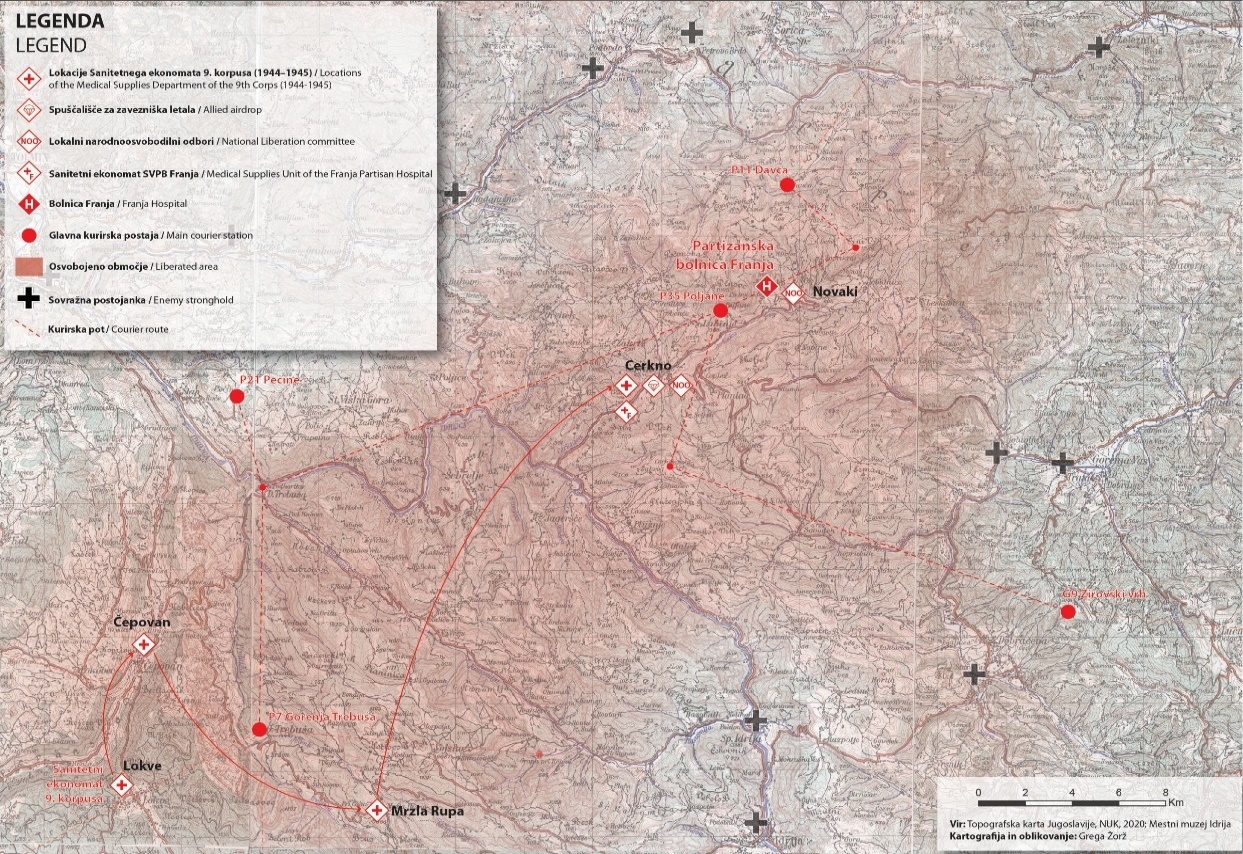 Slika 1: Karta osvobojenega ozemlja(Vir: Mestni muzej Idrija, b.l.)Prve ideje o nastanku nove bolnice:V drugem novembrskem napadu l. 1943 so v votlino v soteski Pasice skrili pred okupatorjem medicinske pripomočke. Ko so se po napadu vrnili ponje, so bili presenečeni, ker so ostali nedotaknjeni. Odločili so se, da bodo v tej ozki in težko dostopni soteski Pasice, naredili leseno barako. To je bil začetek ustanavljanja partizanske bolnice »Franja« v Dolenjih Novakih v soteski Pasice na Cerkljanskem. Kasneje so zaradi vse večjih potreb in večjega števila ranjencev dograjevali nove barake. Pri gradnji so pomagali vsi. Prebivalci, ki so živeli v bližini, so živeli z bolnišnico. Raje bi dali svoje življenje oz. so bili mučeni, kot da bi izdali kraj, kjer je stala bolnišnica. Bolnico »Franjo« so varovali iznajdljivi domačini in partizani v bunkerjih, ki so jih naredili za obrambo. Pri tem jim je bila zelo priročna narava s svojo geotektoniko v tej soteski. Skozi sotesko je tekel potok Čerinščica. Imeli so čiste vode v izobilju, kar je bilo izredno pomembno zaradi higienske in življenjske potrebe vsega osebja in ranjencev v bolnišnici. Soteska je bila zelo ozka in porasla z grmičevjem in drevesi, tako da jih od zgoraj niso videli in bi jih težko odkrili. Tudi glas in dim sta se porazgubila v soteski. Le sonca je bilo malo, ker je soteska zelo ozka in je le poleti sijalo malo časa na določena mesta bolnišnice. Lokacija je bila skoraj sredi naselij v neposredni bližini cest, kar je bilo po eni strani tvegano, da bi jih odkrili, po drugi strani pa prednost, da so lahko ranjence hitreje prenesli na lokacijo bolnišnice (Volčjak, 1983).Začetki gradnje barak:Konspiracija je glavno načelo partizanskih bolnic. Pri izbiri lokacije je treba upoštevati, da je lokacija neobljudena ali pa da se lahko zaneseš na popolno zanesljivost bližnjih prebivalcev. Lokacije bolnišnic so bile ponekod v zelo strmih pobočjih ali v zakritih kraških vrtačah. Najboljši je bil iglasti gozd. Zraven je moral biti studenec ali potoček, ki ni bil zarisan na vojaških zemljevidih. V območju 9. korpusa je bilo težko najti teren, ki bi imel dovolj gozda (Mikuž, 1967).Vaški odbornik OF Janez Peternelj je poznal tak kraj v soteski Pasice. Dr. Viktorju Volčjaku je pokazal ta težko dostopen kraj, ker so ravno v tistem času po okupatorjevi novembrski hajki 1943 imeli težave, kam bi skrili in zdravili vse ranjence, sanitetni material in bolnike. Z bolničarjem Rudolfom Katrašnikom – Gašperjem so si ogledali teren. Odločitev dr. Viktorja Volčjaka, da se bodo tam gradile barake, je bila pravilna.V prvi polovici decembra l. 1943 je manjša skupina partizanov na čelu z dr. Viktorjem Volčjakom začela delo. Po celi soteski je prenos potekal po vodi. Najprej so zgradili tri zasilne mostičke, ker je pot potekala čez prepade in je bilo izredno nevarno. Prenos vsega potrebnega materiala po soteski, ki je bila skoraj neprehodna, je bil zelo težak, ker so nosili vse na ramah in peš po strmi soteski in po mrzlem potoku Čerinščica. Veliko so morali postoriti, da so prišli do območja, kjer bi postavili prvo barako. Gradnjo je vodil domačin in tesar Peter Lapajne. Po 10 dnevih težkega dela je stala prva baraka. Baraka je vsebovala: manjšo kuhinjo in ležišča za ranjence, nad njimi, pod streho, so imeli ležišča za osebje. Prvič so v to barako prenesli prvih sedem ranjencev 23. decembra 1943. To je tudi uradna otvoritev bolnice »Franja«. Kasneje so začeli graditi še nove barake, ker je bilo vse več ranjencev. Na prvi pogled je bilo nemogoče postaviti barake, vendar so z dobro domislijo in vztrajnim delom postavljali barake nad hudournikom. Tudi nekaj dreves so požagali za namen gradnje na samem terenu in s tem pridobili prostor. Kasneje so les pridobili od domačinov iz vasi preko Gospodarske komisije in ga žagali na žagi v vasi pri Metodu iz Loga. Razžagan les so pripeljali domačini z vozovi do Peternelja, nato pa so ga sami člani osebja iz bolnice prenašali po grapi in potoku do postojanke (Volčjak, 1983).Material za barake so dobili tudi v okolici v zapuščenih barakah razpadle italijanske vojske. Od tam so dobili okna, pograde, peči. Vzeli so vse, kar je bilo uporabnega.V zapuščeni vojašnici v Cerknem so dobili kopalno kad s pečjo. Od takrat so se lahko vsi kopali. V Cerknem so se na osvobojenem ozemlju razvile tudi razne partizanske delavnice. Med njimi je bila delavnica Novgrad, kjer so izdelali poslopje za namen operacijske sobe. Narejeno je bilo iz dvojnih sten in velikimi okni. Razstavljenega so prenesli v postojanko in ga postavili v treh dneh. V novi operacijski sobi so imeli tudi elektriko in tekočo vodo s porcelanasto školjko. Vsi prenosi ranjencev, hrane, sanitetnega in gradbenega materiala so potekali v temi ponoči ali ob jutranjem svitu. Osebje je bilo zelo obremenjeno, saj so malo spali, ker so podnevi gradili in skrbeli za ranjence, ponoči pa jih prenašali. Za spanje med gradnjo skoraj ni bilo časa. Spali so v izmenah (Volčjak, 1960).Valili so tudi velike skale, premetavali veliko kamenja in peska in v skale vklesali stopnice. Zožali so tudi strugo potoka, da so pridobili še dodaten prostor za novo barako. Zaradi varnosti in varovanja so postavili tudi stalno stražo in dnevno izvidnico. Zgradili so tudi bunkerje, da bi se ob nevarnosti zatekli vanje (Volčjak, 1983). Vsi udeleženci so se znašli na tem mestu po naključju. Postali so pravi mali kolektiv, ki je natančno vedel, kakšno pot ima pred sabo. Izdelali so poseben načrt dela, kako bi pospešili gradnjo, ker jim je v tem času ponagajala zima in so bile razmere še bolj otežene. Načrt je bil naslednji: zjutraj ob 6. uri so pregledali vse ranjence, ob 7. uri so imeli zajtrk, nato pa so vsi razen kuharja in dežurnega bolničarja nosili deske po grapi. Vsi so bili zelo motivirani in so med seboj kar tekmovali, kdo bo prenesel več desk do postojanke. Na koncu so bili tako utrujeni, da so kar »popadali« od izčrpanosti. Postali so prava delovna družina. Med bolniškim osebjem je postala tako trdna vez, da so tudi kasneje v zelo težkih situacijah bili vsi zelo povezani. Ta vez se ni pretrgala nikoli. Vedno so bili pripravljeni pomagati in nobeno delo jim ni bilo pretežko. Vsi so vedeli, kaj je treba postoriti in nikdar jim ni bilo treba ukazovati in siliti koga v delo (Volčjak, 1960).Na prvi pogled so iz nemogočega naredili veliko mojstrovino bolnica »Franja«, ki so jo poimenovali po zdravnici in upravnici dr. Franji Bojc Bidovec.Obramba in zavarovanje bolniceObmočje, ki so ga izbrali za postojanko bolnišnice, je bilo po svoji naravi zelo nevarno za bivanje. Prav ta nevarnost je bila izziv, da bodo tam ob določenih varnostnih ukrepih, varni pred sovražnikom. Grapa je bila ozka, skoraj neprehodna, kamenje se je valilo v sotesko iz visokih skal. Prav v tem je dr. Volčjak videl prednosti, kar je bilo za sovražnika nemogoče, da bi tam kdo bival. Tako je nastala postojanka, ki je bila ena najvarnejših v tistem okolju in času. Največji izziv je bil, kako ohraniti konspiracijo med osebjem, ranjenci in domačini. Naredili so načrt in ranjence z zavezanimi očmi nosili le ponoči. Hoja po potoku večinoma brez luči, tako, da je ranjencem dalo vtis, da so nekje visoko v hribih in ne v dolini. Ko se je zdanilo, so bili ranjenci že v posteljah in pred seboj iz barak videli le strmo skalnato pobočje. Ko so bili ozdravljeni, jih je čakal enak postopek odhoda iz bolnišnice. To je bilo zelo pomembno v primeru, da bi ozdravljenega borca zajel sovražnik in bi lahko pod pritiskom izdal postojanko. Osebje in domačini so bili zelo zanesljivi. Prvi korak konspiracije je bil določen. Nato je bil potreben še drugi korak in načrt obrambe soteske in postojanke. Soteska je zelo priročna s svojimi naravnimi pogoji za uspešno obrambo. V skalnatem pobočju je veliko vdolbin, jam in previsov. Te naravne pogoje so znali zelo dobro izkoristiti. Borci so nekatere primerno uredili in razširili. Nekatere odprtine so bile preširoke, zato so jih zaprli z vrečami, ki so jih napolnili s peskom. Na nekatere so dali dvojno steno, napolnjeno s kamenjem in peskom, da bi jih v primeru obstreljevanja zaščitili pred naboji. Obramba je bila zelo dobro organizirana. Naredili so bunkerje in v visokih pečinah celo male trdnjave, ki so bile dostopne le z vrvjo ali z lestvijo. S prostim očesom so bile tako zakamuflirane, da jih ni bilo videti. Pregled so imeli nad celo sotesko. Upoštevali so načelo, da je čim manj mrtvih kotov in da drug drugega ščitijo. Pri vhodu v sotesko so imeli postavljeno izvidnico, da so imeli kontrolo pri vstopu v sotesko. Tako bi sovražnika takoj odvrnili, da bi se približal soteski. To njihovo sklepanje in načrt se je kasneje izkazal za pravilnega. Da je bilo vse še bolj pod nadzorom v dostopu v sotesko, so visoko v pečini skoraj 150 metrov nad sotesko naredili še en bunker. Ta je pokrival pogled na vso okolico proti Novakom, nasprotno pobočje hriba, kjer je bila javka za sprejem ranjencev. Pogled je segal še do Podnjivča, na Škofje in na Cerkljanski Vrh. Drugi bunker je bil bližje vhoda. Naloga borcev v tem bunkerju je bila, da aktivirajo minsko polje, ki so ga namestili na poti in na ves greben hriba med sotesko in Novaki, če sovražnik pride preblizu. Tretji bunker je bil na nadmorski višini 800 m.n.v., kjer so imeli pogled na dogajanje nad vsem hribom nad sotesko vse do Cerknega. Vseh narejenih bunkerjev in izvidnic je bilo okoli 14. Organizirani so bili za izvidnico-pregled nad vsem okolišem in obrambo postojanke. Pomembno je bilo, da so ščitili tudi drug drugega. Na začetku delovanja postojanke je izvidnica obveščala osebje v bolnici s tako imenovano letečo pošto oz. zračni telefon. Izvidnik je napisal besedilo na list papirja, ga obtežil s kamenjem in zavil v povoj. Nato ga je spustil v postojanko do območja pri vodnjaku. Osebje je tako dobilo urgentno sporočilo o dogajanju in možnem napadu. Kasneje so si uredili induktorski telefon, ki je bil povezan z barako za osebje. Tam je bil vedno nekdo dežurni. Nato pa so že dobili telefonsko zvezo preko kmeta v Podnjivču, da so imeli zvezo z 9. korpusom. Borci so bili vseskozi na straži. V primeru nevarnosti so bili pripravljeni v bunkerjih z orožjem. Vse ranjence so lahko evakuirali v bunkerje, namenjene osebju in bolnikom. Oborožitev so imeli kar dobro. Njihova naloga ni bila boj ali napad, ampak nenehno dobro pripravljena obramba. Bolnišnica je bila ogrožena dvakrat. Prvič 24. aprila 1944. Takrat so evakuirali vse ranjence v druge oddelke, čeprav do napada potem ni prišlo, ker so Nemci mislili, da so v grapi le huligani. Največja nevarnost za napad bolnišnice je bila konec marca in na začetku aprila 1945. Takrat je bilo v bolnišnici, zaradi sovražnikove ofenzive skoraj 200 oseb. Bili so ranjenci, invalidi, nosečnice in osebje. Uprava bolnišnice se je odločila, da ostanejo vsi v grapi. Pripravili so se na obrambo pred napadom. Sovražnik je bil zelo blizu. Pred sotesko in po soteski so borci in osebje zabrisali vse sledi. Podrli so tudi vse mostove, da bi onemogočili dostop do postojanke. Vse so evakuirali v bunkerje. Nemci so pred vhodom v grapo opazili kolo in kožuh od stražarja. Skušali so se prebiti globlje v grapo, vendar jih je dobra obramba partizanov od tega odvrnila. Kmalu zatem so Nemci, ki so bili pri cerkvi v Novakih streljati s topovi in minometi proti soteski. Pri tem so uporabljali tudi zažigalno municijo, da se je vnelo in gorel je hrib, kjer so bili bunkerji. Življenje borcev v bunkerju je bilo ogroženo, ker niso imeli več zraka zaradi dima, vendar so kljub temu vzdržali, da ne bi izdali položaja. Po soteski je gorelo in padalo je kamenje. Kljub požaru je bila postojanka varna in nepoškodovana. Pogasili so požar in rešili bolnišnico. Kljub temu da so Nemci napadali, niso vedeli, kaj je skrito v soteski. Zaradi dobre obrambe nikoli niso izvedeli za bolnišnico (Volčjak, 1960).OsebjeOsebje v bolnišnici je bilo iz različnih poklicev. Mnogi so se sproti naučili raznih gradbenih in terenskih del, zdravljenje in nego ranjencev. Imeli so tečaje za bolničarje, ekonome, graditelje … Bili so vseznalci in poprijeli so za vsa potrebna dela v bolnici, tudi za stalno stražo so bili in kot obramba ob nemških napadih. Znali so ohranjati konspiracijo, bili so požrtvovalni in psihično ter fizično močni. Oskrbovanje v bolnišnici s hrano in sanitetnim materialom ter prenos ranjencev in gradbenega materiala je bilo s pomočjo osebja. Večino poti so hodili in nosili po vodi in tako niso puščali sledi za seboj. Vse ranjence so nosili ponoči. Oči so jim v dolini zavezali, da ne bi poznali poti do lokacije in jo, če bi bili zajeti in odpeljani v ujetništvo izdali. Tudi med bivanjem v bolnišnici so imeli omejeno gibanje, samo v zelo ozkem krogu postojanke. Konspiracija je bila nujna. Vse sledi, ki so jih pustili za seboj pri prenašanju, so sproti zakrivali oz. zakamuflirali. Kamuflažna dela: barvanje barak s sivo, belo, črno in rjavo barvo, kot je bila skalna okolica, z vejami, listjem, mahom, pozimi v snegu pa so imeli spodaj pri starem mlinu pripravljene vedno dovolj hlodovine, ki so jo z volmi potegnili po snegu, da je bilo videti, kot da bi kmetje spravljali hlode za svoje potrebe. Prve stopinje v sotesko je skril tudi nastavljen perilnik perila in v nevarnosti tudi škaf s cunjami, da bi okupator mislil, da hodijo gospodinje tja prat perilo (Volčjak 1983).Upravnik bolnišnice je bil tudi zdravnik. Po navadi je bil tudi gradbenik, ekonom, politik, lekarnar, vzgojitelj bolničarjev in borec (Mikuž, 1967).V bolnišnici so zdravili poleg dr. Viktorja Volčjaka in dr. Franje Bojc Bidovec tudi še: zdravnik Vladislav Klein (po rodu iz Srbije), italijanski zdravnik dr. Antonijo Cicarelli, dr. Franc Podkoritnik - Očka, dr. Edvard Pohar, dr. Bogdan Brecelj in dr. Franci Derganc.Sprejemali so partizanske slovenske ranjence in tudi nekaj ranjencev sovražnih sil. Zdravili so tudi: Italijane, Jugoslovane (Srbi, Hrvati, Črnogorci, Bošnjaki ...), ljudi iz Sovjetske zveze (Rusi, Azerbajdžanci …), Francoze ter po dva Poljaka, Avstrijca in Američana, ki je bil pilot sestreljenega letala.Poleg zdravnikov, nekateri so bili tudi upravniki, je bilo pomembno tudi preostalo osebje, ki je skrbelo za nemoten potek manipulacije oziroma zdravljenja ranjencev. To so bili: instrumentalec, sestra, lekarnarica, vojaški vodja, medicinci, bolničarji/bolničarke, ekonom, sanitetni referent, administrator, politični komisar, kuharji/kuharice, pek, pomočniki v kuhinji, delovodja, stražar, obveščevalec, izvidnik, kurir, nosač ranjencev, perica, tesar, čevljar, šivilja, brivec, kulturnik, električar, mitraljezec … Načeloma je bila ena oseba zadolžena za več funkcij. Veliko je bilo takšnih, ki so bili sprva ranjenci in so po okrevanju ostali in pomagali drugim, novim ranjencem. Opravljali so dela, ki so bila potrebna v trenutnih situacijah. Zdravniki in kader, ki so delovali in pomagali med vojno, so bili zelo pogumni in požrtvovalni. Prostovoljno so se odločili pomagati v ilegalnem zdravstvu. Pomagali so partizanom in ilegalcem, čeprav je bilo delo zelo nevarno. Za tako dejanje je bila zagrožena kazen z usmrtitvijo. Na ta način so se tudi borili za slovensko samostojnost in mir.Partizansko geslo se je glasilo »konspiracija naše najmočnejše orožje«. Ta napis je zapisan na mnogih stenah tajnih/prikritih bolnišnic, ki so delovale v tistih časih. Cilji zdravstvene oskrbe so bili tudi, da se ozdravljeni borci, čim prej vrnejo v bojne enote (partizanska bolnica Franja, 2023). Zdravstveni delavci so si morali večinoma pomagati sami, saj niso imeli dovolj izkušenj s poškodbami, ki so nastale v bojih. Delali so v posebnih razmerah v skoraj brezupnem položaju. Težava je bila v tem, da jih je na Primorskem primanjkovalo, ker je v času fašistične Italije okupator slovenske zdravnike pregnal in namestil svoje ljudi. Dr. Aleksander Gala - dr. Peter je prvi zdravnik, ki je prišel l. 1943 na Primorsko (Volčjak, 1983).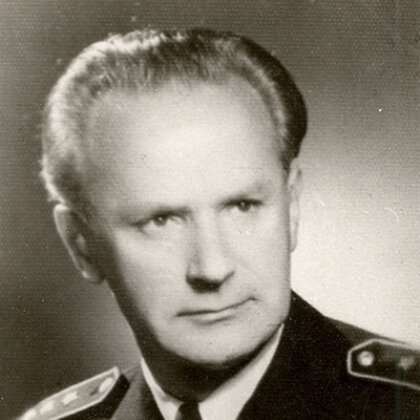 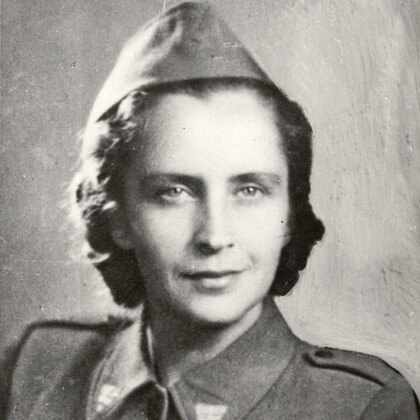 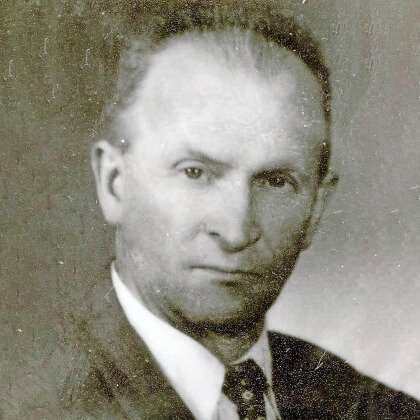 Slika 2: Dr. Viktor Volčjak, dr. Franja Bojc Bidovec, domačin Janez Peternelj(Vir: partizanska bolnica Franja, 2023)PrehranaZa prehrano oz. preskrbo s hrano osebja in ranjencev v bolnišnici so sprva skrbeli domačini. Ustanovili so vaški narodnoosvobodilni odbor v Novakih. Po Cerkljanskem so nabirali hrano s pomočjo narodnoosvobodilnega odbora v Novakih. Kot prostovoljne prispevke in predpisane dajatve za vojsko so dobivali preko organizacije SKOJ in AFŽ. Kasneje v l. 1944 je število ranjencev naraslo, zato je dr. Volčjak kot sanitetni referent korpusa skupaj s člani 9. korpusa organiziral preskrbo hrane iz Vipavske doline, iz Brda in Krasa. Od hrane so dobili: fižol, makarone, lečo, krompir, riž, moko, koncentrirano sladko mleko, mleko v prahu, bel prepečenec in sladkor. Kruh so na začetku pekle gospodinje z bližnjih kmetij, kasneje pa partizanska pekarna v Cerknem. Tudi preskrba z mesom je bila zagotovljena v količinah, ki so jih omogočale dejanske razmere. Zelenjavo so pridelovali na lastnih poljih za postojanko. Odpadkov od hrane niso smeli zavreči, da se ne bi izdali, zato so v bolnišnici vzredili tudi dva prašiča.Hrano so kuhali trikrat dnevno. V večini so jedli: fižol, meso in lečo. Za božič l. 1944 so iz Vipavske doline dobili 1500 darilnih paketov. V njih so bili: med, keksi, mlečni kruh, cigarete ... Pri vsakem paketu je bilo dodano tudi bodrilno pismo: žena, mater, sester in deklet za neznane junake-ranjence. Za borce in ranjence je bila to zelo dobrodošla gesta, ker so jim vlivala ljubezen, neizmerno pozornost in upanje v tistih težkih trenutkih (Volčjak, 1983). Da so se prepričali, da hrana, ki so jo dobili, ni zastrupljena, so imeli preventiven ukrep. Zelo pogumen in požrtvovalen partizan se je javil, da bo preizkuševalec hrane (Mestni muzej Idrija – Cerkno, b.l.).Preskrba s sanitetnimi potrebščinamiOrganizacija za preskrbo sanitetnih potrebščin je potekala tako kot preskrba s hrano. Zalog na začetku ustanovitve bolnišnice »Franje« ni bilo, zato so si pomagali z množičnimi terenskimi organizacijami. Spet so na pomoč priskočili okoliški prebivalci. Primorske žene so doma iz materiala, ki jim je bil na voljo, naredile zavitke za v bolnico. Zavitki so bili sestavljeni iz plenic, starih rjuh, platna, vse, kar so imeli doma pri roki. Vse je bilo obrobljeno, oprano in zlikano. Vse to so poslale na javko ali po kurirski zvezi. V bolnišnici je prišel vsak košček prav, da so z njimi povezovali rane. V lekarnah ni bilo varno kupovati, ker je okupator kontroliral prodajo. Velikokrat so domačini dodali še zdravila, ki so jim ostala, če je bil kdo v hiši prej bolan, in tudi jodovo tinkturo, mast za mazanje ozeblin ali mazilo proti revmi. Terenske organizacije so po zvezah iz Gradca in Milana dostavljale določena zdravila, specialitete in instrumentarij. Ko je marca 1944 prišla pomoč od zaveznikov, je bila oskrba s sanitetnimi potrebščinami preskrbljena. Bilo je dovolj vsega materiala, ki je bil shranjen v skriti centralni apoteki, da so imeli vsi dovolj v tej regiji. Pošiljka, ki so jo dobili od zaveznikov, je vsebovala: medeninaste posodice z etrom, ampule pentotala, Kramarjeve opornice, povoje, široke nepremočljivo pakirane mavčne povoje, table sulfamida, ampule morfija, tablete atebrina in drugo. Vso to zalogo so imeli shranjeno v skrivni centralni apoteki. Ko je bila potreba v bolnišnici po zdravilih in sanitetnih pripomočkih, so napisali naročilnico in dobili naročeno v najkrajšem možnem času. Lahko že isti dan ali v nekaj dneh. Vsega pa niso mogli dobiti, zato jim je bolničar Jože Čerin skonstruiral ekstenzijski aparat s škripcem in obtežitvijo po meri. Največji primanjkljaj pri težko ranjenih sta bili le kri in plazma. Tega jim je primanjkovalo ves čas obstoja bolnišnice. Dr. Franja jo je darovala dvakrat (Volčjak, 1983).SterilizacijaV bolnišnici »Franja« so na začetku sterilizirali tako, da so vse prekuhali. Imeli so zelo čisto, tako, da se noben ranjenec ni okužil. Zaradi omejenih sredstev so rane čistili s prekuhano vodo ali pa z močnim žganjem. Kasneje so si napravili iz kontejnerjev sterilizatorje. Kontejnerje so dobili od zaveznikov, ki so jih jim metali iz letal. Zavezniki so v te kontejnerje naložili blago in material (vojne potrebščine) za partizansko vojsko in ranjence. Kontejner je bil visok 1 meter in širok 40 cm v obliki valja. Imeli so pokrov, ki je zelo dobro tesnil. Bili so lahki, zato so jih lahko prenašali v bolnišnici ali v kirurški ekipi. Mizarji so jih predelali: vgradili so leseno ogrodje z mrežastim dnom. Na dnu sta bili dve košarici s pokrovom, ki so jih spletla dekleta iz vasi. Znotraj so jih tudi obložili z gosto tkanim platnom. Imenovali so jih sterilizacijski bobni. Ves obvezilni material in operacijsko perilo so sterilizirali na vodni pari. V kontejner so nalili vodo, ga zaprli in postavili na ognjišče. Za test, da je bila sterilizacija uspešno opravljena so moko pomešali z vodo in namazali z jodovo tinkturo ter dali v boben. Tako črn papir je na koncu pokazal, ali je bila sterilizacija uspešna (Volčjak, 1983).Evakuacija in transport ranjencev z bojišča do skritih partizanskih bolnišnicEvakuacija in transport ranjencev v armadah je načelo etapnega zdravljenja. Etapno zdravljenje pomeni: na bojni fronti se začne iskanje ranjencev. Nato jih prenesejo v zaklonišče za ranjence. Od tam sledi transport do bataljonskega previjališča, do brigadnega postajališča in naprej do divizijskega previjališča. Ranjenci dobijo zdravniško pomoč v vseh etapah. Glede na rane in potrebo po kirurški pomoči jih prestavijo na skrite javke ali pokretne bolnišnice.Na Primorskem v partizanih in v 9. korpusu ni bilo mogoče upoštevati tako organizirane evakuacije, ker večinoma niso imeli bataljonskih previjališč. Ranjence so pošiljali iz brigadnih postajališč neposredno na skrite javke bolnišnic. Sovražnik ni nikoli zajel in pobil ranjencev na poti od bojišča do javke. Umirali so le zaradi prevelikih strelnih ran.Načelo partizanske zdravstvene organizacije za evakuacijo se je glasilo: 1. na bojišču, kjer je ranjenec, je prvo načelo, da se mu nudi prva pomoč,2. nato ga z bojnega področja prenesejo na varno in skrito mesto, kjer dobi zdravniško ali kirurško pomoč.Zelo pomembno je bilo, da se lahko borbena enota nemoteno bori naprej, ker je razbremenjena ranjencev. Če imajo še ranjence, je njihova naloga otežena in ohromljena (Volčjak, 1983).Evakuacija, obramba in konspiracija postojankEvakuacija ranjencev je bila nujna in zelo pomembna. Poleg te evakuacije je bila tudi pomembna evakuacija bolniških postojank in bolnišnic v primeru nevarnosti približevanja sovražnika, če se približa in odkrije konspirativne objekte, ki spadajo pod partizansko bolnišnico.Mikuž (1967, 23) navaja: »tri oblike evakuacije bolnišnic in postojank:navadna evakuacija, kjer je prenos ranjencev iz postojanke v postojanko, evakuacija na svobodno ozemlje, evakuacija v Dalmacijo in na jug Italije; preventivna evakuacija, kjer pride do izdaje položaja. Nekdo, ki je bil v tej postojanki ali je samo vedel zanjo in jo izda. V tem primeru je treba postojanko izprazniti, ker je sovražnik izvedel zanjo in jo bo napadel;nenadna evakuacija, ki jo povzroči sovražnikov vdor na ozemlje in njegovo odkritje postojanke ali bolnišnice«.Vsaka postojanka – bolnišnica je morala imeti načrt za nenadno evakuacijo. Vsak posameznik, ki je bil gibljiv, je imel svojo nalogo, kaj naj postori v primeru vdora. Za ta namen so imeli pripravljene bližnje podzemne bunkerje, v katere so določeni nosači znosili nepokretne in hudo ranjene. V bunkerjih je morala biti tudi voda in nepokvarljiva hrana. V težje dostopne bunkerje so se evakuirali tudi drugi, ki so z orožjem branili postojanko. Visoko v skalah so imeli obrambne bunkerje. Najvažnejša je bila konspiracija.Bolnica Franja je bila edina, ki je imela enako pomembno nalogo o konspiraciji kot tudi na svoji obrambi. Svet, kjer je stala postojanka, je imel dobre in slabe strani. Dobre so bile, ker je bil dohod po vodi in so se sledi zabrisale, vodo so imeli v neposredni bližini. Bližina cest so bile pomembne za hiter dovoz ranjencev. Samo en možen dostop, ker so bile stene v soteski navpične in visoke do skoraj 500 metrov. Tako se je porazgubil tudi dim med drevesi in grmičevjem, ko so kuhali. Deroči in glasni hudournik je zadušil vse glasove. Slabost je bila, ker se niso mogli nikamor umakniti. Grapa je bila vlažna in mrzla. Sonce je posvetilo poleti za 6 ur, pozimi pa za 2 uri v grapo. Nevarno je bilo tudi rušenje kamna in manjših plazov. Ob večjih nalivih je bila nevarnost za povodenj. Nevarnost je bila tudi bližina vasi, če bi prišlo do izdaje. Kjer je bil možen prehod in dohod do bolnice po navadnem terenu, so tja postavili mine. Bolnica je bila napadena dvakrat. Prvič 24. aprila 1944 in drugič konec marca 1945. Uspešno so jo sami ubranili. Sovražnik ni nikoli izvedel, da je tam postojanka bolnišnice. Konspiracija in organizacija v bolnišnici:Temeljno načelo je, da je vsaka partizanska bolnišnica tudi vojaška enota. V bolnišnici je veljala vojaška disciplina. Ranjencev je bilo vedno več, zato je bilo nujno treba upoštevati stroga navodila. Kdor ni upošteval konspiracije in jo kršil, je bil najstrožje kaznovan, ne glede na položaj in funkcijo, ki jo je opravljal. Tudi higiena je bila zelo pomembna v bolnišnici. Za pranje perila so bile določene perice. Stranišče je moralo biti v redu (Mikuž, 1967).JavkeVsaka bolnišnica je imela javko. Za javke so vedeli le politični komisarji iz višjih vojaških enot in nekateri domačini. Najboljše je bilo, če je bila na samem in da je imela streho in nekaj pripravljene hrane. Prenos ranjencev do javk je potekal v poznih večernih ali zgodnjih jutranjih urah. Do bolnišnic so ranjence z zavezanimi očmi nosili le ponoči. Iz postojanke ni smel nihče brez dovoljenja. Ves premik se je izvajal v strogi tišini (Mikuž, 1967).Javke na Primorskem so bile na samotnih kmetijah redoljubov ali kar na domovih ljudi. To so bila varna in skrita mesta, kjer so ranjenci našli zavetje. To so bile predstraže tajnih vojaških partizanskih bolnišnic, zaradi konspiracije bolnišnic. Na javkah je bil bolničar, ki je skrbel za ranjence. Obvladati je moral prvo pomoč, razvrščati ranjence, kateri je lažje oz. huje poškodovan. Najlažje poškodovane je obdržal pri sebi in jih negoval, hranil in skrbel zanje. Lažje poškodovani so bili prestavljeni v kak manjši oddelek, kjer bi si v sili znali sami pomagati. Najtežje poškodovane so ponoči prenesli z zavezanimi očmi v skrito bolnišnico. Delo je bilo samostojno, zahtevno in zelo odgovorno. Javke so bile postavljene na različnih mestih. Na javkah se je zbiral tudi sanitetni material, hrana in vse, kar so potrebovali za delovanje bolnice (Volčjak, 1983).DomačiniPodpora domačinov je bila izjemnega pomena, saj brez njih ne bi bilo mogoče delovanje tajnih bolnic. Velikokrat so v skrbi za ranjence izpostavljali svoja življenja. Pred okupatorjem so skrivali bolnico. Pomagali so graditi barake oz. objekte za potrebe ranjencev in kadra. Zbirali so: hrano, obleke, sanitetni material, zdravila in drugi material. Doma so skrivali ranjence.Kljub težkim razmeram in položaju so imeli motivacijo za ohranitev treznega razuma. Bolnica Franja je simbol in sporočilo za vse rodove. Ponazarja pogum, hrabrost, požrtvovalnost, nesebično pomoč za sočloveka, ki je ranjen, je v stiski in potrebuje pomoč, ker je nemočen. Moto zdravnikov in vseh prisotnih pri tako močnem povezovanju, usklajevanju, dobri organizaciji in humanitarnosti je, da si med seboj vedno pomagajo za boljše in mirnejše življenje. S tem ko so se žrtvovali, so omogočili mir in svobodo za naslednje rodove.VodovodV začetku obstoja postojanke so si pomagali tako, da so za kuhanje in pitje vodo zajemali iz potoka. Ko se je bolnišnica širila, so komaj sproti nanosili vso potrebno vodo za osebje, ranjence in za čiščenje. Nato so naredili mali projekt in iz studenčka, ki je izviral izpod skale, speljali po žlebičku vodo do škafa, da se je napolnil do roba z vodo. Iz Cerknega so jim pripeljali oz. prinesli dva soda po petsto litrov. V stari vojašnici v Cerknem so dobili tudi uporabne cevi za vodovodno napeljavo in štiri porcelanaste školjke. Iz materiala, ki je ostal, je osebje naredilo dr. Franji presenečenje, in sicer vodomet v obliki peterokrake zvezde. Bilo je prijetno presenečenje, vendar so morali zaradi varnosti, da jih ne bi odkril sovražnik, popraviti vodomet. Zvezdo so preoblikovati v krog, ker je videti bolj naravne oblike in ne pade v oči iz višine (Volčjak, 1960).Elektrarna in razsvetljavaSončne svetlobe je v ozki in poraščeni soteski zelo primanjkovalo. Sonce je posvetilo čez dan le za nekaj uric. Ob slabem vremenu je bilo zelo temno in turobno v postojanki. Mrak in tema k razpoloženju in ozdravljenju ranjencev ne pripomoreta nič. Sprva so si pomagali s petrolejkami. Preskrba s petrolejem in lučmi je bila slaba. Iskali so nove ideje in rešitve. Na pomoč jim je priskočila Gospodarska komisija v Cerknem in jim priskrbela nekaj sodov karbida s tremi karbidovkami. Tako so si z več svetlobe pomagali, da so ranjencem skrajšali dolge popoldneve. Tudi operacije so prej izvajali le podnevi, zdaj pa nujne tudi ponoči. Nato so že načrtovali, kako bi dobili električno napeljavo v postojanko. Vode je bilo v izobilju, zato so naredili načrt za izgraditev elektrarne. Ivan Goljat in drugi so začeli z izgradnjo cementnega jezu. Zadnji cement so dobili pri Gospodarski komisiji v Cerknem in kasneje še iz Gorenjske. Ker se je zelo mudilo, da bi naredili projekt, je del osebja več dni nosilo peš cement na plečih iz Gorenjske do postojanke. Imeli so nekaj neprijetnosti zaradi narasle vode v hudourniku in neustreznega dinama, vendar so v drugem poizkusu vendarle speljali projekt. Potrebovali so tudi ustrezen dinamo, ki so ga dobili pri nekem kmetu. Ves preostali material, ki so ga potrebovali, so dobili iz bivše italijanske vojašnice v Cerknem in iz opuščenega rudnika bakra pod Planino. Žarnice pa so dobili iz Železnikov. Akcija izgradnje elektrarne je bila uspešna, saj so dobili električno napeljavo za 30 žarnic, za rentgenski aparat, ki ga je poklonila žena padlega zdravnika, za radio z zvočniki in sterilizatorje (Volčjak, 1960).Oddelki Zunanji oddelki, ki so spadali pod centralno bolnico »Franjo« so bili v njeni bližini. Oddelki so bili namenjeni lažje ranjenim borcem, da so se lahko sami pomagali.Bolnica »Franja« je bila glavni centralni oddelek B. Ostalih 10 manjših oddelkov so bili razvrščeni od Cerkljanskega Vrha preko Davče do severnega roba Jelovice. V gozdičku na levi strani Cerkljanskega je bil oddelek A. Oddelki »C«, »C1«, »Pokljuka 10«, »D1« , »D2« in »D3« so bili razmeščeni po zelo hriboviti Davči. »D2« in »D3« sta se imenovala tudi »Švica«. Na Jelovici pa sta bila še oddelek »Pokljuka« in oddelek »Š Stol1«, tudi oddelek »Š Stol 2« je bil nekaj časa pod upravo bolnice »Franje«.V oddelkih so pomagali priučeni bolničarji. Le na oddelku »Pokljuka« je deloval dr. Antonio Cicarelli (Volčjak, 1983).Ranjenci v centralni bolnici »Franja« oddelek BBolnica Franja je bila centralni oddelek »B« v tej regiji. Od začetka njenega obstoja 23. 12. 1943 in do konca delovanja v vojni dne 5. 5. 1945 so zdravili okoli 600, natančneje 578 ranjencev. Največ je bilo domačih – Slovencev in okoli 100 ranjencev drugih narodnosti: 43 Italijanov, 24 pripadnikov nekdanje Sovjetske zveze, 15 Jugoslovanov, 9 Francozov, 2 Poljaka, 2 Avstrijca in 2 Američana. V Bolnici Franja so se zdravili najtežji ranjenci z območja, za katero je bil zadolžen 9. korpus NOV in POS Slovenije.Zaradi prehudih poškodb je umrlo 78 oseb.Pomagali in sprejemali so vse ranjence, čeprav so prihajali iz različnih kulturnih okolij.Nikogar niso zavrnili, ker so imeli vsi isti cilj – vsi so se zavzemali za svobodo in mir.V drugih zunanjih oddelkih, se je zdravilo še okoli 100 ranjencev (partizanska bolnica Franja, 2023).Tabela 1: Grafični prikaz števila ranjencev po narodnosti(Vir: Partizanska bolnica Franja, 2023) Kronika ranjencev od: 23. 12. 1943 do 5. 5. 1945 v bolnici Franja oddelek B:Tabela 2: Kronika ranjencev od 23. 12. 1943 do 5. 5. 1945(Vir: Volčjak, 1983; Mikuž, 1967)Tabela 3: Št. grafični prikaz št. ranjencev od 23. 12. 1943 do 5. 5. 1945(Vir: Volčjak, 1983; Mikuž, 1967)Mrtvi – pokopaniV bolnici so pomagali vsem, a jim vseh ni uspelo rešiti. V bolnici se je zdravilo 578 ranjencev. Umrlo jih je 78. Vsi umrli so bili pokopali na določeno območje v nižjem delu soteske. Vsak grob so zamaskirali, da se ne bi izdali. Vanj so položili tudi malo stekleničko s podatki o umrlem. Po vojni so jih izkopali in jih prenesli na pokopališča svojcev ali na pokopališče v Cerkno. Vsi podatki v stekleničkah so bili še ohranjeni. Bolnice so morale imeti skico terena z grobovi shranjene v arhivu (Volčjak 1983, Mestni muzej Idrija – Cerkno, 2023).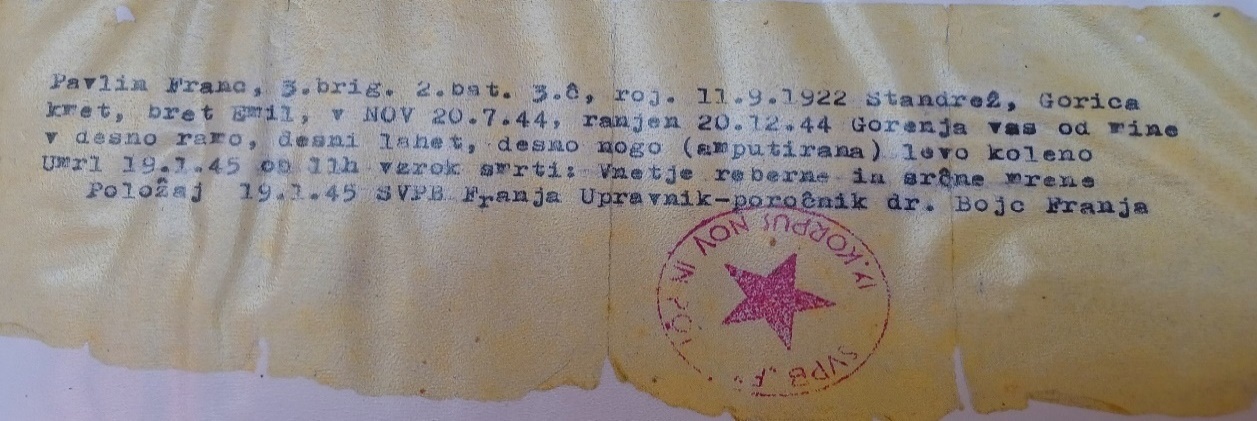 Slika 3: Originalni zapis podatkov o umrlemu(Vir: Mestni muzej Idrija - Cerkno, 2023)Kulturno življenje v bolniciK hitrejšemu ozdravljenju oz. soočanju z nastalo situacijo je velikokrat pripomoglo tovarištvo, zaupanje in dobro kolektivno razpoloženje med bolniki, ranjenci in invalidi. Invalidi, ki niso bili sposobni za v boj, so ostali v bolnici in proti koncu dobili svojo barako – invalidski dom, na najlepšem koncu soteske. Njim je bila največja zahvala v vojni, ker so darovali oz. ostali brez udov: brez rok, nog … Dvigovali so tudi moralo v bolnici. To je bilo središče kulturno-zabavnega in političnega življenja. Njihov glavni kulturnik oz. učitelj je bil Albin Weingerl-Čriček. Med seboj so bili zelo povezani. V invalidskem domu so imeli: knjižnico, pisalni stroj in tudi glasbila: harmonike, kitare na katere so se učili igrati in peti. Imeli so svoje mitinge. Izdajali so tudi svoj časopis pod imenom Bolniški list, v katerem so objavljali svoje pesmi, risbe, pisali svoje zgodbe iz boja za življenje …(Volčjak, 1983).PARTIZANSKA SANITETA (ZAKONSPIRIRANE BOLNIŠNICE) NA PRIMORSKEMPartizansko zdravstvo l. 1943Na Primorsko je marca 1943 prišel za sanitetnega referenta dr. Aleksander Gala – dr. Peter. Na tem ozemlju je zelo primanjkovalo bolničarjev in zdravniškega kadra. Zato je aprila 1943 dr. Peter organiziral tečaje za bolničarje. Brigadni bolničar je vodil saniteto v brigadi in skrbel za sanitetni material in gibljivo brigadno ambulanto. V četi sta bila po dva bolničarja (Mikuž, 1967).Pred kapitulacijo Italije je bila na Primorskem zdravniška oskrba in pomoč ranjenim zelo nezadostna. Na tako obsežnem ozemlju je delal le en zdravnik. Ranjencem so nudili ilegalno pomoč le nižje priučeno osebje in usposobljen srednji sanitetni kader. Za ranjence so skrbeli tudi odbori Osvobodilne fronte. Odbori so skrbeli na različne načine za strokovno oskrbo ranjenih borcev. V gozdu ali pod zemljo so gradili manjše barake in bunkerje. Večjih si niso mogli privoščiti zaradi velikega števila italijanskega okupatorja na tem ozemlju. Na Primorskem je bila v tedanjem obdobju do kapitulacije Italije pomoč partizanom zelo majhna. Po kapitulaciji pa so se razmere zelo spremenile in izboljšale. Italijanska vojska se je umaknila in za kratek čas je bilo razpoloženje in delo v zdravstvu izboljšano. Kmalu pa je prišel nov nemški nacistični okupator in osvajal osvobojeno ozemlje. Potrebna je bila evakuacija ranjencev na varna mesta. Na pomoč so priskočili ljudje iz okoliških vasi. V najboljšo pomoč jim je priskočil odbornik ljudske oblasti iz Novakov Janez Peternelj. Svetoval jim je, kam naj skrijejo zdravila. Skrili so jih v grapo blizu njegove domačije. Po ofenzivi so ostala zdravila nedotaknjena. Po tej preizkušnji so v tej soteski kasneje začeli graditi barake in nastala je bolnica Franja, ki je sprejela prve ranjence v decembru l. 1943. (Volčjak, 1960).6. decembra 1943 je novi šef sanitetnega odseka dr. Luka Novak poslal okrožnico vsem sanitetnim postojankam. Posvečati so začeli skrbi konspiriranim partizanskim bolnišnicam. Ukazal je nov strogi red v bolniških postojankah z vojaško disciplino in obrambo postojank. Najpomembnejši ukaz je bila stroga konspiracija. Prepovedano je bilo vsako gibanje zunaj območja postojanke in brez vednosti vodstva se postojanka ni smela zapustiti. Pomembno je bilo tudi, kdaj se kuri, zaradi dima. Vsi načrtovani prenosi ranjencev so se morali izvesti v tišini in v temi. Vsaka postojanka je morala imeti izobešen hišni red, načrt evakuacije in navodilo za delovanje ob napadu sovražnika. Zelo pomembni sta bili higiena in čistoča v bolnišnici: redno umivanje ter pranje perila in obvez za razkuževanje. Strokovnost zdravniške službe je bilo treba zvišati. Dvakrat mesečno so uvedli poročila in raporte. V grobove umrlih so morali zraven zakopati še stekleničko s podatki umrlega. Za hrano je moral skrbeti intendant in imeti zaloge vsaj za tri mesece. Osebje v bolniški postojanki so bili: zdravnik-upravnik, namestnik zdravnika-upravnika, komisar, intendant, bolničarji/bolničarke, kuhar, perica, brivec, krojač, čevljar … (Mikuž, 1967).Partizansko zdravstvo od l. 1944Zbiranje podatkov ali dokumentacije o slovenski partizanski saniteti se je začelo šele na začetku februarja 1944. Uprava SCVPB (Slovenske centralne vojne partizanske bolnice) je svojim podrejenim blokom naročila, naj zbirajo in pišejo podatke kot neko vrsto kronike za poznejše zgodovinske dokumente. Zapisali so vse panoge, izkušnje in razvoj partizanske medicine za prihodnje rodove. Vse podatke so pošiljali na sanitetni oddelek Glavnega štaba. Partizanska saniteta je bila odvisna od razvoja partizanskega boja. Partizanski boj pa ni bil povsod enak (Mikuž, 1967).V letih 1944 in 1945 je bila slovenska partizanska saniteta zelo dobro organizirana za tiste čase. Vse brigade so imele sanitetne referente zdravnike. Imeli so kirurško ekipo 9. korpusa. Vse so omogočale uporabo znanja in pripomočkov, vendar jim kljub temu ni uspelo vsem borcem rešiti življenja (Šuligoj, 2008).Območje odgovornosti 9. korpusa NOV (Primorska in delno Gorenjska)9. korpus je bil ustanovljen decembra 1943. Zajemal je 6 brigad in bil ustanovljen z ukazom Vrhovnega Štaba 21. 12. 1943. Zajemal je del Gorenjske in Primorsko. Ustanovljene so bile tudi 30. in 31. divizija ter italijanska divizija »Garibaldi« (priključena od avgusta 1944). Sanitetni odsek 9. korpusa je bil odgovoren za zdravstvo. Z njegovo ustanovitvijo se začne obdobje novega partizanskega zdravstva na Gorenjskem in Primorskem.Na območju delovanja 9. korpusa na Primorskem sta bila ustanovljena dva bloka. Na jugu vzhodne Primorske, kjer je bil najugodnejši teren z močnim gozdom in veliko vode, je bila SVPB Pavla. Na severu vzhodne Primorske je nastal drugi blok SVBP Franja. Tu je bil teren veliko težji, ker je bil v ozki soteski z dostopom le z ene strani. Tu je bil še vedno prvotni sistem decentralizacije. Bolnišnice na Primorskem:Bolnica Franja, je bila centralni oddelek B v soteski Pasice s potočkom Čerinščica v Gornjih Novakih in še oddelki: A, C in Pokljuka 10.Bolnica Pavla v Trnovskem gozdu ob izvirih Idrijce z oddelkom I in oddelki II, III, IV.Onkraj Soče: Vzhodni blok zahodne Primorske Jakob Završnik I–IV, Vršiček in Svoboda.Gorenjska na desnem bregu Save pod Ratitovcem odredna bolnišnica I in ambulante: A pod Podlonkom, B na Ojstrem Vrhu, C v Poljanski dolini, D na Mežaklji in E nad Koprivnikom (Mikuž, 1967).Slovensko osvobodilno/odporniško gibanje, OF in zdravstvoZaradi vojnih razmer in nenehnih napadov okupatorja je bilo med pripadniki narodnoosvobodilne vojske veliko število ranjencev. Slovensko osvobodilno gibanje je izredno skrb posvečalo vojaškemu zdravstvu. Na začetku druge svetovne vojne na Slovenskem l. 1941 so ranjene partizane skrivno zdravili v civilnih bolnišnicah. Pripravljali so skrite tečaje za študente medicine na področju kirurgije, ki so nato odšli opravljat svoje delo v partizane. Tečaji so zajemali teme: o prvi pomoči, o zdravljenju ranjencev, predvsem pa osnove kirurgije. Številni zasebni zdravniki so sodelovali z osvobodilnim oziroma odporniškim gibanjem. Zdravniki so odhajali tudi na teren in zdravili ranjence. Večino zdravnikov je odšlo iz ljubljanske bolnišnice v partizane. Vodili so skrivne partizanske bolnišnice. Ob koncu vojne je bilo v Sloveniji tudi okoli 3000 medicinskih sester in priučenih bolničarjev. Veliko obveznost so imeli partizani, ki so ranjenim soborcem posvečali posebno skrb in jih niso pustili na bojišču. Partizani so ranjence nosili s seboj v razmerah, ki so bile skoraj nemogoče, da jih ni zajel okupator in usmrtil. Zavedali so se, da tudi njih lahko dočaka enaka usoda. V osvobodilnem gibanju je bilo partizansko zdravstvo ena najbolje organiziranih dejavnosti. Zelo dobra organizacija je bila na področju partizanskih bolnišnic. Leta 1942 so začeli graditi skrite partizanske bolnišnice v gozdovih in na težko dostopnih mestih. Zelo pomembna je bila konspiracija in zakrivanje sledi za seboj. Veliko poti je potekalo po vodi, da jih zaradi vonja ne bi izsledili okupatorjevi psi. V skritih bolnišnicah, ki jih je bilo od 1943 do konca vojne 1945 več kot sto, se je zdravilo okoli 15.000 ranjencev in bolnikov. Zdravniki so imeli težko delo, saj so morali najtežje operacije opravljati na navadnih lesenih operacijskih mizah z omejenimi sredstvi in v težkih pogojih dela. Večina ozdravljenih se je vrnila po okrevanju nazaj v svoje enote. Ranjence, ki so bili najtežje ranjeni in so bili amputirani, pa so l. 1944 evakuirali z letalskim prevozom s partizanskih letališč v zavezniške baze oz. zavezniške bolnišnice v južno Italijo in v Dalmacijo. Med evakuiranimi so bile tudi nosečnice in porodnice. Za njihovo evakuacijo se je dogovorilo jugoslovansko vodstvo osvobodilnega gibanja z zavezniki. Evakuacija je bila nujno potrebna, ker se je povečevalo število ranjenih. Najtežji del je bila evakuacija in transport iz skritih partizanskih bolnišnic do partizanskega letališča. Avgusta l. 1944 je pri evakuaciji ranjencev iz bolnice Franje in bolnice Pavle sodelovalo pet partizanskih brigad. Njihova naloga je bila tudi zavarovanje območja, kjer se je premikala kolona z ranjenci. Prenos je trajal cel teden. Letališče je bilo v Loški dolini (Nadlesk), s katerega so zavezniška letala od 21. julija do 9. septembra 1944 prepeljala 608 ranjencev. Z letališča v Beli krajini pa 119 ranjencev. Iz Slovenije v Italijo je bilo z zavezniškimi letali v vojni evakuiranih 2855 ranjenih, invalidov in mater z dojenčki. Kasneje, ko je bila osvobojena še Dalmacija, so v tamkajšnjo slovensko partizansko bazo Biograd na Moru evakuirali še 520 ranjencev. Evakuacija je potekala po kopnem z vpregami in kamioni. Pot je bila težka, dolga in nevarna.V partizanskih delavnicah so izdelovali tudi ortopedske pripomočke za invalide.Nekaj skrivnih bolnišnic je tudi sovražnik odkril, ker jih je sam našel oz. zaradi izdaje. Večina bolnišnic ni imela najboljše lastne obrambe, zato jih je sovražnik uničil in prisotne pobil. Izjema je bila bolnica Franja, ki je imela zelo dobro obrambno organizacijo. Po vsej Sloveniji so nastale skrite partizanske bolnišnice. Na Primorsko je prakso konspirativnih bolnišnic prenesel dr. Aleksander Gala leta 1943 (Čepič in drugi 2017, 275–280).3 	Interaktivni načrt partizanske bolnice FranjABolnišnica Franja leži v soteski Pasice v Gornjih Novakih v Cerknem. Nastala je med drugo svetovno vojno. Prva baraka je bila postavljena decembra 1943. Delovala je do začetka maja 1945. V tem obdobju je bilo zgrajenih 11 barak za bivanje ali različna dela – opravila in 11 drugih objektov za osnovno delovanje bolnišnice:1 - baraka za ranjence z zakloniščem, 2 – izolirnica, 3 – operacijska baraka, 4 – soba za zdravnike in ranjence, 5 – baraka za rentgen, 6 – shramba za nosila, 7 – kuhinja, 8 – soba za ranjence in jedilnica, 9 – delavnica, skladišče, soba za ranjence in soba za komisarja, 10 – baraka za osebje, 11 – pralnica in kopalnica, 12 – sod za razuševanje, 13 – invalidski dom, 14 – zbiralnik za vodo, 15 – elektrarna, 16 – svinjak, 17- gornji most, 18 - in 19 – zaklonišče za ranjence, 20 – stranišče, 21 – vodomet, 22 – obrambni bunker (mestni muzej Idrija - Cerkno, 2023).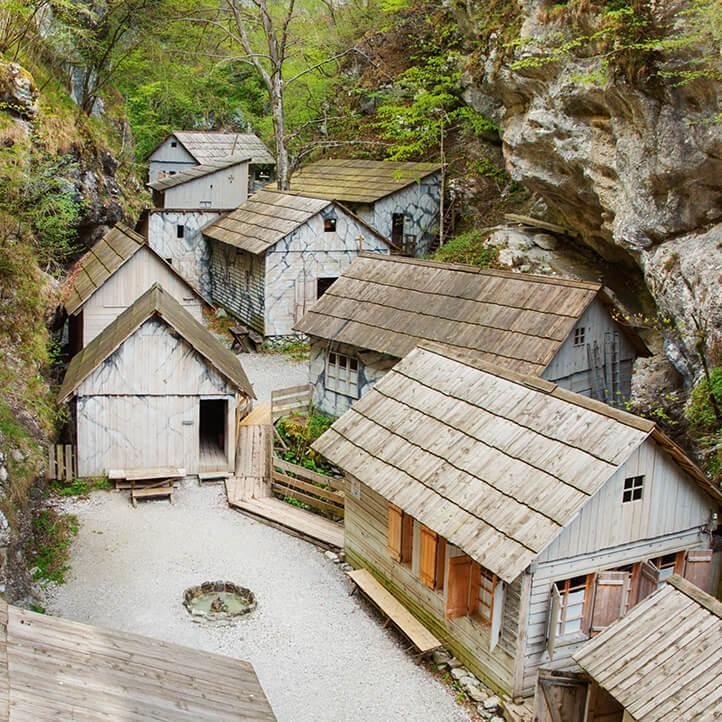 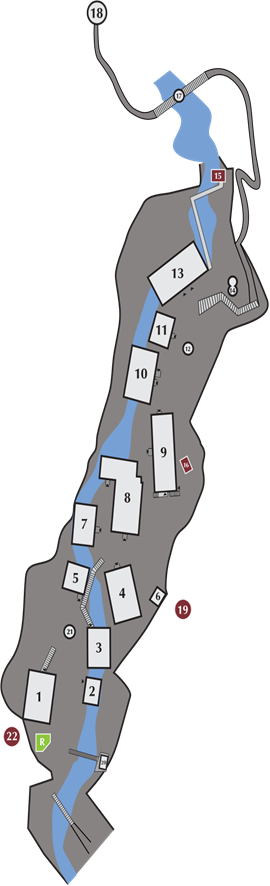 Slika 5: Oštevilčenje objektov(Vir: mestni muzej Idrija – Cerkno, 2023)1 - baraka za ranjence z zakloniščem: V baraki je bilo lahko 36 ljudi. Pod njo je bilo zgrajeno podzemno zaklonišče za 28 oseb oz. nepremičnih ranjencev. V primeru požara ob napadu je bil strop zavarovan in ločen od barake. Tudi prezračevanje je bilo speljano preko cevi. Marca 1945, ko je bil okupator v bližini, so ranjenci več dni preživeli v podzemnem zaklonišču.2 – izolirnica: Izolirnica je bila zgrajena za namen oz. za ranjence, ki so imeli nalezljive okužbe in za umirajoče. Okužba z nabiranjem plina v tkivu je bila najpogostejša, ter odprte rane trebušnih organov, glave in prsnih organov. 3 – operacijska baraka: Baraka je imela predprostor za lekarno in sterilizacijo. Kirurške posege so opravljali zdravniki, po navadi brez omame oz. s pomočjo etra. Vedno je primanjkovalo zdravil - antibiotikov, krvi in plazme. Sanitetni material in zdravila so dobili preko terenske organizacije. Pomoč je prihajala preko zaveznikov in iz Milana ter Gradca.4 – soba za zdravnike in ranjence: Bivalni in delovni prostor upravnice/zdravnice je bil sočasno tudi operacijska soba. Prostor zraven pa je bila še soba za ranjence.5 – baraka za rentgen: Od 120 bolnic sta samo dve uporabljali rentgen (bolnica Franja in bolnica v Beli krajini) 6 – shramba za nosila: Shramba za nosila je bila pod skalnim previsom. Z nosili so prenašali ranjence.7 – kuhinja: Kuhinja je bila postavljena zadnja. Zraven kuhinje je bila še shramba. Shramba za meso je bila pod skalnim previsom, ker je bilo hladno. S hrano so jih oskrbovali vaščani iz bližnje okolice, nato pa tudi iz Vipavske doline in od zavezniške pomoči. Hrane ni primanjkovalo, razen v času bojev, ker ni bila možna dostava.8 – soba za ranjence in jedilnica: Prva baraka zgrajena v soteski je bila soba za ranjence in jedilnica. V njej je bila soba za ranjence, zraven kuhinja in jedilnica. Na podstrešju pa še dve ločeni sobi za moški in ženski del. Prostora je bilo za pribl. 50 ranjencev.9 – delavnica, skladišče, soba za ranjene častnike in soba za komisarja: večnamenska baraka je bila: shramba za perilo, šivalnica/delavnica, skladišče za hrano, lekarna, soba za tri ranjence in na podstrešju soba za komisarja.10 – baraka za osebje: Delavska baraka. Spodnji prostor za moške-stražarje in zgornji za ženske-bolničarke. V njej je bilo pribl. 46 članov osebja, ki je pomagalo.11 – pralnica in kopalnica: V pralnici so prale perilo tri perice. Vodo so uporabljali iz potoka. Imeli so tudi kad s pečjo, ki so jo dobili iz vojašnice v Cerknem.12 – sod za razuševanje: Uporabili so bencinski sod, v katerem so razuševali oz. prekuhavali obleke ranjencev, ki so imeli uši.13 – invalidski dom: Invalidski dom je bil namenjen invalidom, ki niso bili več sposobni za boj. Dom je bil iz dveh prostorov: spalnice s pogradi in dnevni prostor. Zunaj so imeli tudi teraso. Zamotili so se z raznimi kulturnimi aktivnostmi: pevski zbor, časopis-revija-Bolniški list. S pesmimi so si dvigali moralo in upali na svobodo.14 – zbiralnik za vodo: Vodo so imeli v neposredni bližini iz potoka Čerinščica. Dva 500-litrska soda so postavili pod izvir vode in preko cevi napeljali pitno vodo do barak: kopalnice, kuhinje, sobe za zdravnike in operacijske barake. 15 – elektrarna: Zaradi pomladanskih neurij je bila gradnja zelo otežena. Potrebni material so dobili iz vojašnice v Cerknem in iz opuščenega rudnika bakra nad Planino za enosmerni el. tok za razsvetljavo. Kasneje so dobili tudi bencinski motor z generatorjem za izmenični tok. Takrat so lahko tudi uporabljali rentgenski aparat.16 – svinjak: Z ostanki hrane so zredili dva prašiča. Postavili so ga za/pod barako št. 9 z zasilnim dostopom.17 – gornji most: Gornji most naj bi vodil do dveh barak v severnem delu soteske 12 metrov visoko nad koritom hudournika. Med napadom aprila 1944 sta bili porušeni. Most je ostal in je povezava do zaklonišča za ranjence. 18 – zaklonišče za ranjence: Zaklonišče za 16 ranjencev je sočasno tudi obrambni bunker. V njem je bilo prostora za 16 ranjencev. Vhod je bil dvojno zaščiten, vmesni prostor so zavarovali s pol metra prostora, ki bi ga zasuli s peskom v primeru napada zaradi krogel. V stenah so strelne line. Vse so zamaskirali z maskirno barvo, mahom in vejami.19 – zaklonišče za ranjence: Zelo dobro skrito in zamaskirano zaklonišče za 26 ranjencev je nad barako za zdravnike v skalnatem delu.20 – stranišče: Stranišče je moralo biti bolj umaknjeno od operacijske sobe.21 – vodomet: Naredili so ga ranjenci in osebje v času odsotnosti dr. Franje. Vgradili so tudi peterokrako zvezdo, vendar so jo zaradi varnosti odstranili. Svojega projekta so se veselili kot majhni otroci.22 – obrambni bunker: Prvi obrambni bunker je bil v skalni votlini nad sotesko. Zavarovan je bil z dvojnim lesenim opažem, napolnjenim s peskom in kamenjem. Dostop je bil mogoč le po trimetrski lestvi (mestni muzej Idrija – Cerkno, 2023). 3.1 	ZANIMIVOSoteska Pasice je bila že pred vojno zanimiva kot pohodniška pot. Njena otvoritev planinske poti je bila že leta 1907. Kot izletniško točko so jo obiskovali domačini. Prehod je bil tudi takrat naporen. Planinci so šli v poletnem času po potoku z lestvami, vrvmi in cepini. Kasneje v času fašistične Italije so bili prepovedani izleti za domačine na tamkajšnje izletniške točke, tudi na Porezen. Cerkljanska je bila v tedanjem času ob meji z Italijo. Kasneje je spomin na sotesko Pasice zbledel in so ga poznali le bližnji kmetje, kar je bilo na koncu leta 1943 kar priročno, da so lahko tam zgradili skrivno bolnišnico. Še danes je viden napis oz. kratica SPD (slovensko planinsko društvo) na veliki skali ob vhodu v sotesko (Volčjak, 1983).4 	Dr. Franja Bojc Bidovec, zdravnica –    upravnica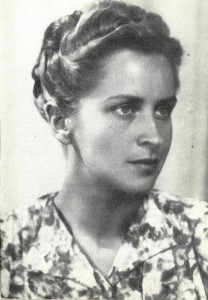 Slika 6: dr. Franja Bojc Bidovec iz knjige: Ni neskončnih poti: pisma sinu.(Vir: Partizanska zdravnica dr. Franja Bojc Bidovec, 2023)S spoštovanjem opisujemo delovanje partizanske bolnice »Franje«, ki je dobila ime po izredno sposobni in požrtvovalni zdravnici dr. Franji Bojc Bidovec. V tistih zelo težkih vojnih časih se je vsak po svojih najboljših močeh boril za mir in svobodo. Opisali bomo tudi našo junakinjo, ki je izredno veliko pripomogla s svojim znanjem, pogumom, vztrajnostjo, potrpežljivostjo in močno voljo za preživetje vseh udeleženih. Za vsakega je vedno našla bodrilne besede in jim vlivala pogum, ki je bil izredno pomemben pri okrevanju. Kot ženska med zdravniki in upravniki se je morala še dodatno dokazovati, da je upravičena svojega imena in odgovornega položaja. To je bila ena težjih nalog v tistem času, ker ženske še niso veljale kot enakopravne moškim. V našem primeru ženska rešuje posledice vojne in zdravi ranjence.4.1 	ŽIVLJENJEPIS FRANJE BOJC BIDOVECDr. Franja Bojc Bidovec je vse svoje življenje posvetila skrbi in zdravljenju za druge.Rodila se je v revni kmečki družini 26. novembra 1913 v Nemški vasi v Ribnici. Poleg nje je bilo še šest otrok. Kot tretji otrok je v starosti 5 let že skrbela za mlajšega brata in dve sestri. Odraščala je v težkih razmerah, vendar je s tem dobila dobre delovne navade in trdo kožo. Po končani osnovni in meščanski šoli se je vpisala v gimnazijo v Ljubljano. Ta čas je živela v internatu pri redovnicah v Ljubljani, kjer so bile zelo slabe razmere. 40 učenk je prebivalo na podstrešju brez oken v samo treh sobah. Iz bivanja v internatu so jo izključili, ker je prepisovala. Imela je močno voljo, da zaključi šolanje, zato si je poleg študija našla še dodatno delo, da bi zaslužila za bivanje in preživetje. Inštruirala je otroke iz bogatih družin. Po opravljeni maturi je zaradi zdravstvenih težav pristala v bolnišnici. V sobi je imela sostanovalko, s katero sta se zelo povezali. Sostanovalka je imela hudo srčno okvaro in je umrla zaradi zdravstvenih zapletov. Franjo je to močno prizadelo in takrat se je odločila, da bo postala zdravnica.Po končani srednji šoli se je vpisala na medicino, vendar celotnega študija ni bilo možno opraviti v Ljubljani, zato se je kasneje vpisala na medicinsko fakulteto v Beogradu in študij nadaljevala v Zagrebu, kjer je tudi diplomirala ter l. 1939 dosegla doktorski naziv. Delo zdravnice je začela opravljati v Bohinjski Bistrici in nato v Ribnici, kjer je imela svojo zasebno ordinacijo. To je bilo v začetku druge svetovne vojne. Sočasno je tudi sodelovala ilegalno z narodnoosvobodilnim gibanjem. Povezala se je z OF in odporništvom. Pridružila se je partizanom in bila kasneje sprejeta v komunistično partijo. Iz Ljubljane je v Ribnico za potrebe partizanske vojske priskrbela sanitetni material, tisk in obvestila, ki so jih potrebovali aktivisti. Italijani so jo trikrat aretirali. Uspelo se ji je rešiti. Septembra 1943 je bila Ribnica napadena med nemško ofenzivo. Franja se je skupaj z ranjenci umaknila na Travno goro. Tam je bila bolnišnica napadena. Del osebja in ranjencev je bil zajet, druge pa so pobili. Tam je Franja izgubila tudi svojega brata. Nato so jo odpeljali v tržaški zapor. Med sojenjem se je sklicevala na zdravniško etiko, ki zavezuje zdravnike, da pomagajo vsem ljudem. Nato je prišla po navodilih OF z dr. Pavlo Jerina na osvobojeno ozemlje na Primorsko. Dr. Pavlo Jerina so poslali v bolnišnico v Trnovski gozd, dr. Franjo Bojc pa v novoustanovljeno bolnišnico v sotesko Pasice v Novakih pri Cerknem. Delo zdravnice in upravnice je nastopila 3. januarja 1942 in ga opravljala do konca vojne 5. maja 1945. Od začetka vodenja je iz ene barake nastalo petnajst objektov, vključno z elektrarno in prostorom za rentgen.Bolnišnica je sprejemala najtežje ranjence. Dr. Franja je spremljala njihovo zdravstveno stanje in jih osebno spremljala. Opravljala je delo kirurgije, skrbela za redno oskrbo z zdravili in sanitetnim materialom. Kot upravnica je morala skrbeti še za vodenje seznama bolnikov, pošiljati poročila o številčnem stanju bolnikov, določiti hišni red, strogo paziti na higieno, odrejati nove naloge osebjem, priskrbeti hrano in potrebno opremo. Poleg tega je imela še 10 pododdelkov na oddaljenih postojankah. V vseh oddelkih se je zdravilo okrog 1000 ranjencev.Bolnica »Franja« je bila dvakrat ogrožena, da bi jo okupator odkril. Prvič aprila 1944. Ranjence so takrat evakuirali v druge oddelke. Nekaj časa je bila kotlina prazna. Bolnico je takrat videlo skoraj 100 oficirjev vojaške šole, ki so prišli na poziv na pomoč. V tistem trenutku je konspiracija bolnišnice izginila. Na idejo dr. Franje so postojanko v Pasici navidezno požgali in oglašali okoli, da bolnišnice ni več. Vmes pa so naskrivaj gradili in predelovali nove objekte ter prenesli ranjence nazaj. Drugi napad je bil konec marca 1945, ko so nemški vojaki napadali z minami in zažigalnimi naboji. Celo sotesko je zajel ogenj, vendar je bolnišnica ostala nepoškodovana.Nemški okupator ni nikoli zares odkril bolnišnice zaradi dobre konspiracije, izjemne obrambe in zvestih in naklonjenih prebivalcev. Dr. Franja Bojc Bidovec je 5. maja 1945 ob osvoboditvi skupaj z ranjenci in osebjem zapustila bolnico Franjo.Po vojni je dr. Franja Bojc Bidovec svoje delo nadaljevala do l. 1946 v vojaških bolnišnicah: Gorici, Trstu in Ljubljani.Začela je tudi specializacijo iz ginekologije in porodništva. Z možem Frenkom Bidovcem, s katerim se je poročila med vojno, sta se preselila v Beograd. Skupaj sta imela dva sinova. V Beogradu je bila nekaj časa vodja operativnega in porodniškega oddelka. Leta 1968 se je vrnila v Ljubljano in vodila porodniški oddelek Vojne bolnišnice. Upokojila se je l. 1973. Bila je vedno živahna in samostojna. Vse življenje je bila uporniško naravnana in se upirala vsem, ki so jo želeli omejevati. Napisala je svojo knjigo spominov, od otroških let do upokojitve z naslovom: »Ni neskončnih poti: pisma sinu« Umrla je na datum rojstnega dne 26. novembra 1985, v starosti 72 let.(Kušar, 2022; Lesar, 2014; Slovenska biografija b.l.).Prvi vtisi dr. Franje Bojc-Bidovec, ko je prišla v sotesko Pasice.Volčjak (1960, 28) navaja:»Prve dni v januarju l. 1944 je dr. Franja prišla v Cerkno. V štabu 9. korpusa so ji povedali, da je dodeljena na delo v partizansko bolnišnico. Pospremili so jo v sotesko. Ob pogledu na ozko sotesko jo je prevzela divja krasota navpičnih skalnatih sten. Pogled na divji hudournik, ki je izdolbel ozek kanal in padal 10 metrov globoko in se spodaj zbiral v tolmun in spet padal kot slap čez strmo skalo. To je bil prekrasen pogled. Vzpenjali so se po stopnicah, vsekanih v skalo. Veliko so že postorili s človeško roko, največ pa je napravila tisočletna vztrajnost narave, ki je napravila najbolj divjo in prelepo grapo na Primorskem. V tej soteski je doživela v poldrugem letu toliko lepega, mogočnega in hudega. To doživetje se je spominjala celo življenje.«5	ZAKLJUČekPri izdelovanju diplomske smo dobro spoznali, kako zelo je pomembno medsebojno sodelovanje, nesebična pomoč tistim, ki so jo potrebni. Junaštvo, hrabrost, solidarnost, strpnost, pogum, srčnost in ljubezen do svobode premore tudi požrtvovalnost naših junakov. Zavedali so se dragocenosti človeških življenj, četudi so bili sami zelo izpostavljeni nevarnosti. Pomembno je tudi, koliko motivacije, vzdržljivosti in dobrih idej so imeli pri gradnji bolnišnice in logističnih povezav glede oskrbe in transportiranja ranjencev v zelo težko dostopno lokacijo. Pri tem pa so bili ves čas izpostavljeni nevarnosti, da bi jih dobil okupator in jih kaznoval z usmrtitvijo. Vse to se nam v današnjem času zdi skoraj nemogoče, glede na to, kako so bili omejeni z materialom, brez mehanizacije, avtomatizacije in robotike. Imeli so samo eno gonilo: boj za preživetje, pomoč ranjenim in eno smo željo: biti svoboden.Vendar, ko ljudje stopijo skupaj le za en sam cilj in to je bila svoboda, takrat se nemogoče spremeni v mogoče. Naša pot v sotesko je bila podobna z vtisi kot dr. Bojčevi, vendar z eno veliko razliko. Obiskali smo jo zdaj v svobodnem času v zahvalo tudi tistim, ki jo ohranjajo kot živo. Mestni muzej Idrija – Cerkno je zaslužen, da jo lahko ogledamo kot ohranjeno kulturno dediščino.Tja smo prispeli maja, ko je bilo vreme najlepše. Sprejeli so nas zelo prijazni ljudje. Energija tam je nepopisna. Kar ponosni smo bili nase, da smo že vnaprej veliko prebrali o bolnici Franji. Tam smo podoživeli zgodbe vseh, ki so pisali o njej. Predstavljali smo si, kako je bilo takrat in zdelo se nam je skoraj neverjetno, vendar je bilo zanje to trpljenje in skoraj nadnaravna moč za preživetje resnična v skoraj nemogočih pogojih.Vsak košček te prečudovite narave se nam je vtisnil v spomin. Lokacija je zares fascinantna. Vsaka zgodba je v tistem trenutku dobila pomen in vrednost. Nikakor se ne da samo z besedami opisati to stanje uma. Ogled bolnice Franje bi priporočali vsakomur, saj se tam čas ustavi in zavrti nazaj. V tistem trenutku se začnemo zavedati vrednosti, ki jo imamo, in to je svoboda.Naša skromna naloga naj bo, da o tem povemo čim več rodovom in svojim potomcem, z vso spoštljivostjo do zgodovine naših prednikov, za čudovito sotesko z močnimi in pogumnimi dejanji in zgodbami junakov o življenju in smrti.Nam se svoboda zdi samoumevna. Vendar pa se moramo zavedati in biti iskreno hvaležni vsem junakom, ki so nam jo omogočili in se žrtvovali za naše lepše življenje.Tem pogumnim dejanjem zdaj lahko rečemo le: Hvala.6	LITERATURA IN VIRIBernik, B. V. (2006). Slovenska vojaška zgodovina. Ljubljana: Poveljstvo za doktrino, razvoj, izobraževanje in usposabljanje.Bojc, B. F. (1945). Kronika, Slovenski zbornik. Ljubljana: Državna založba Slovenije.Čepič, Z., Guštin, D., Troha, Z. (2017). Slovenija v vojni. Ljubljana: Modrijan založba.Kušar, P. (2022). Onaplus – Neustrašno življenje zdravnice, ki je vodila bolnico Franjo: Za las je ušla smrti. Pridobljeno 1. 6. 2023 z naslova https://arhiv.onaplus.delo.si/neustrasno-zivljenje-zdravnice-ki-je-vodila-bolnico-franjo-za-las-usla-smrti.Lesar, P. (2014). Na današnji dan-utrip časa: Legendarna partizanska zdravnica dr. Franja Bojc Bidovec rojena na današnji dan. Pridobljeno 1. 6. 2023 z naslova https://www.ribnica24.eu/na-danasnji-dan/legendarna-partizanska-zdravnica-dr-franja-bojc-bidovec-rojena-na-danasnji-dan/.Mestni muzej Idrija – Cerkno, b.l.: Franja - partizanska bolnica. Pridobljeno 26. 2. 2023 z naslova https://www.pb-franja.si/spoznajte-franjo/franja-partizanska-bolnica.Mestni muzej Idrija – Cerkno, b.l.: Ohranjamo preteklost. Pridobljeno 5. 3. 2023 z naslova https://www.muzej-idrija-cerkno.si.Mikuž, M. (1967). Oris partizanske sanitate na slovenskem. Ljubljana: Zavod Borec.Slovenska biografija, b.l.: Bojc-Bidovec Franja (1913 - 1985). Pridobljeno 1.6.2023 z naslova https://www.slovenska-biografija.si/oseba/sbi1002570/.Šuligoj, D. (2008). Bil sem bolničar v Franji. Nova Gorica: Območno združenje borcev za vrednote narodnoosvobodilnega boja Nova Gorica.Volčjak, V. (1960). Knjižna zbirka dokazi 3: Bolnica Franja. Ljubljana: Zavod Borec.Volčjak, V. (1983). Partizanska bolnica Franja. Ljubljana: Mestni muzej.OBDOBJEranjenci/bolnikiosebje23. december 19437531. december 194328142.2. januar 1944181228. januar 1944+12=30konec januarja19444520. april 19445828konec maja 1944202622. junij 1944159. september 19449konec septembra 194425oktober 19446020. december 194442marec 19459123. marec 1945105. april 1945+27 =1345. maj 194598